§13034.  Powers of commissionThe commission has the power to:  [PL 1989, c. 875, Pt. L, §§2, 4 (NEW).]1.  Negotiate and approve contract.  Negotiate, approve and enforce the contract with the administrative unit by which state funds are provided by the administrative unit to the small business development centers throughout the State.  Approval of the contract requires the approval of at least 4 members of the commission;[PL 2001, c. 142, §3 (AMD).]2.  Evaluate small business programs.  Evaluate and make recommendations to coordinate small business and entrepreneurial programs statewide, including those administered or overseen by the department;[PL 2001, c. 142, §3 (AMD).]3.  Issue reports and recommendations.  Issue reports and recommendations to the commissioner, the Governor and the Legislature in regard to programs that support or promote small business assistance and entrepreneurship.  Beginning January 15, 2009, the commission shall provide an annual report, by January 15th of each year, to the joint standing committee of the Legislature having jurisdiction over business, research and economic development matters that includes the commission's proposed quarterly meeting schedule for the year, as well as a summary of the Small Business Development Center Program's activities in the State that focuses on its collaborative efforts with other economic development programs in the State; and[PL 2007, c. 585, §3 (AMD).]4.  Hire professional staff.  Hire professional staff who are not subject to the Civil Service Law and who serve at the pleasure of the commission.A.  Funding of professional staff must be provided by the department from resources made available to the Office of Business Development for personal services.  [PL 1989, c. 875, Pt. L, §§2, 4 (NEW).]B.  The department shall provide clerical support as required by the commission.  [PL 1989, c. 875, Pt. L, §§2, 4 (NEW).][PL 1989, c. 875, Pt. L, §§2, 4 (NEW).]SECTION HISTORYPL 1989, c. 875, §§L2,4 (NEW). PL 2001, c. 142, §3 (AMD). PL 2007, c. 585, §3 (AMD). The State of Maine claims a copyright in its codified statutes. If you intend to republish this material, we require that you include the following disclaimer in your publication:All copyrights and other rights to statutory text are reserved by the State of Maine. The text included in this publication reflects changes made through the First Regular Session and the First Special Session of the131st Maine Legislature and is current through November 1, 2023
                    . The text is subject to change without notice. It is a version that has not been officially certified by the Secretary of State. Refer to the Maine Revised Statutes Annotated and supplements for certified text.
                The Office of the Revisor of Statutes also requests that you send us one copy of any statutory publication you may produce. Our goal is not to restrict publishing activity, but to keep track of who is publishing what, to identify any needless duplication and to preserve the State's copyright rights.PLEASE NOTE: The Revisor's Office cannot perform research for or provide legal advice or interpretation of Maine law to the public. If you need legal assistance, please contact a qualified attorney.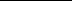 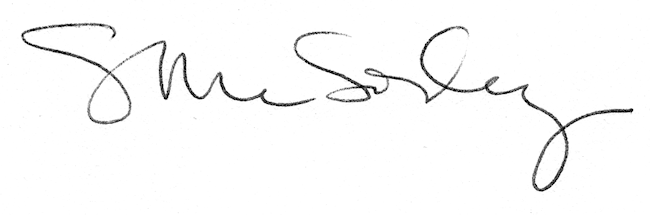 